Predmet: Rozvíjanie grafomotorických zručnostíTéma: Opakovanie písmenRočník: štvrtý, variant B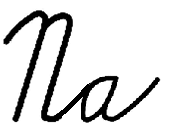 ____________________________________________________________________________________________________________________________________________________________________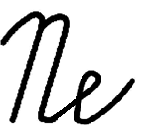 ____________________________________________________________________________________________________________________________________________________________________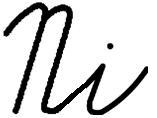 ______________________________________________________________________________________________________________________________________________________________________________________________________________________________________________________